Классный час в 1 классе. 
Тема: Олимпиада в Сочи 2014. 

Цель: знакомство школьников с историей и культурой проведения Олимпийских игр. 

Задачи: 
1. Расширить знания учащихся о подготовке Олимпиады в Сочи в 2014 году. 
2. Формирование стремления к здоровому образу жизни, чувства гордости и уважения к спортивному наследию страны и спортивным достижениям россиян в Олимпийских играх. 
3. Развитие у учащихся творческих способностей, познавательной активности, навыков работы в группе. 
4. Сформировать положительное отношение к здоровому образу жизни. 
5. Воспитание патриотических чувств, гордость за свой город, свою страну, свой народ. 
6. Формирование дружеских отношений, уважения между всеми членами классного коллектива. 

Структура занятия: 
1. Введение учащихся в тему классного часа. 
2. Теоретическая часть: лекция; 
3. Практическая часть: исполнение учащимися гимна Олимпиады Сочи-2014. 

Ход занятия. 

- Ребята, какое знаменательное событие для всей нашей страны происходит в Сочи? (ответы детей) 
- Действительно, Российский город Сочи встретил спортсменов и гостей Олимпиады в феврале 2014 года. Я приглашаю Вас в путешествие в город Сочи. А отправимся мы туда на самолёте, как команда спортсменов, а в любой команде есть тренер, который помогает спортсменам достигать высоких результатов, а потом расслабляться после спортивных нагрузок. Чтобы достичь высоких результатов любой спортсмен должен ощущать поддержку своих друзей и близких. Давайте встанем в круг, возьмемся за руки и передадим своим друзьям, через рукопожатия все свои добрые теплые чувства и пожелания успеха! 

- А теперь устраивайтесь поудобнее, путь нам предстоит долгий. 

Олимпиа́да — крупнейшие международные спортивные соревнования, которые проводятся каждые четыре года. 
Родина Олимпийских игр – Древняя Греция, город Олимпия. 
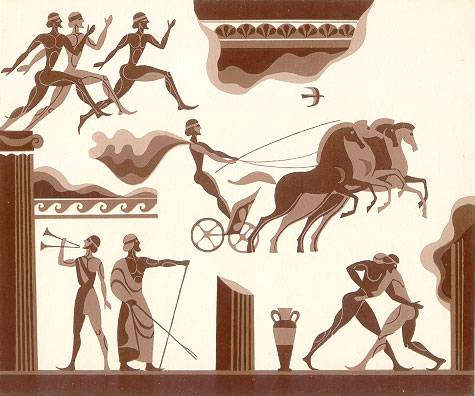 От Олимпии и произошло название игр. На время Олимпийских игр в Древней Греции прекращались войны, и заключалось перемирие. 
Пять дней длились игры. Атлеты соревновались в пятиборье: 
бег, прыжки в длину, метание диска и копья, борьба. 
Проводились и конные состязания – гонки колесниц, запряжённых четвёркой 
лошадей. 

В этом году наша страна удостоилась чести проводить XXII Олимпийские зимние игры. Они проходят в Сочи с 7 по 23 февраля 2014 года. Вслед за ними – с 7 по 16 марта – состоятся XI Паралимпийские зимние игры. 

Сочи – крупнейший российский город-курорт, расположенный между Кавказскими горами и Черным морем. Он также самый протяженный город Европы – 145 км вдоль побережья. 

Олимпийский символ, это 5 переплетенных между собой колец, они означают 5 континентов Земли и встречу спортсменов всего мира. 
Европа – голубой, Азия – Жёлтый, Африка – чёрный, Австралия – зелёный, Америка – красный. 

Флаг Олимпийских игр 
- Рассмотрите олимпийский флаг. Опишите его. (ответы детей) 

- Верно. Олимпийский флаг – это полотно белого цвета с изображенными на нем Олимпийскими кольцами. 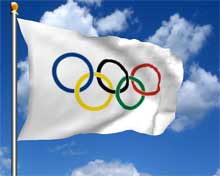 
Зажжение Олимпийского огня – один из важнейших ритуалов проведения олимпийских игр. Именно зажжение Олимпийского огня открывает Олимпийские Игры. Его доставляют прямо из Олимпии эстафетой к месту проведения игр лучшие спортсмены мира. 
Олимпийский девиз – «Быстрее, выше, сильнее!» 

Текст Олимпийской клятвы спортсменов: 
«От имени всех спортсменов я обещаю, что мы будем участвовать в этих Олимпийских играх, уважая и соблюдая правила, по которым они проводятся, в истинно спортивном духе, во славу спорта и во имя чести своих команд» 

Талисманом Олимпийских Игр обычно является изображение животного, которого особенно любят в той стране, в которой проводят очередные Олимпийские игры. 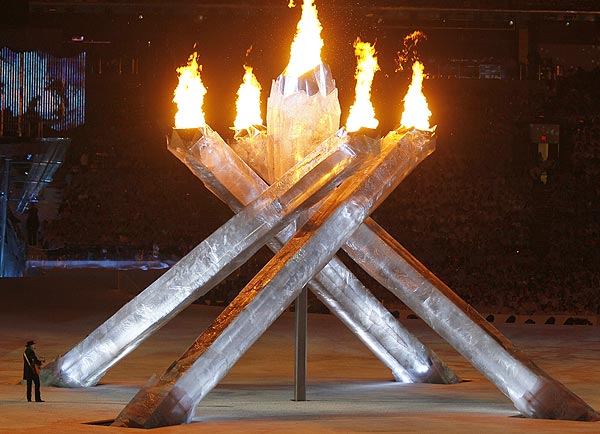 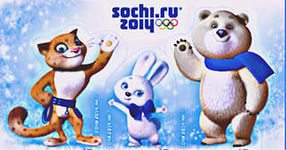 
Горный спасатель-альпинист Леопард живет в кроне огромного дерева, которое растет на самой высокой скале в заснеженных горах Кавказа. Он всегда готов прийти на помощь и не раз спасал расположенную неподалеку деревню от лавин. 
Леопард – прекрасный сноубордист, он научил этому виду спорта всех своих друзей и соседей. У Леопарда веселый нрав, он не может жить в одиночестве и очень любит танцевать. 

За полярным кругом в ледяном углу живет белый мишка. В его доме все сделано изо льда и снега: снежный душ, кровать, компьютер и даже спортивные тренажеры. 
Белый Мишка с раннего детства воспитывался полярниками. Именно они научили его кататься на лыжах, бегать на коньках и играть в керлинг. Но больше всего белому мишке понравилось кататься на спортивных санках. 
Он стал настоящим саночником и бобслеистом, а его друзья – тюлени и морские котики - с удовольствием наблюдают за его победами. Теперь они вместе устраивают соревнования по этим видам спорта, и долгой полярной ночью им некогда скучать! 
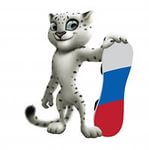 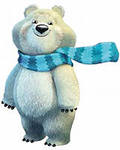 
Зайка – самая активная жительница зимнего леса. Ее друзья всегда удивляются – и как она все успевает!? Ведь Зайка не только успевает учиться в Лесной Академии на «отлично», помогать маме в семейном ресторанчике «Лесная запруда», но и участвовать в различных спортивных соревнованиях. 
Зайка уверяет своих друзей, что у нее нет никакого секрета: просто она очень любит спорт. А еще она любит петь и танцевать. 


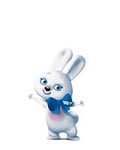 Давайте познакомимся с зимними видами спорта. 

• Биатлон 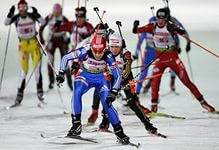 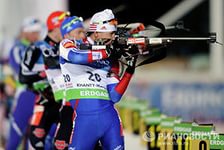 • Бобслей: бобслей, скелетон 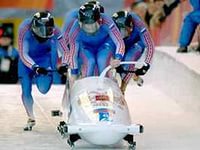 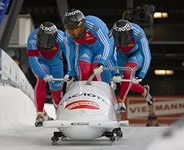 • Конькобежный спорт: конькобежный спорт, фигурное катание, шорт-трек 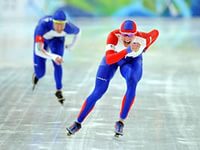 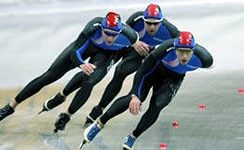 • Кёрлинг 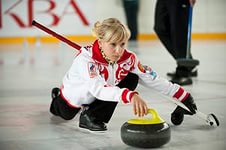 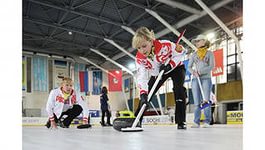 • Лыжный спорт: горнолыжный спорт, лыжное двоеборье, лыжные гонки, прыжки на лыжах с трамплина, сноубординг, фристайл 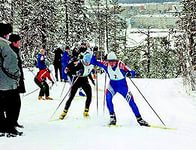 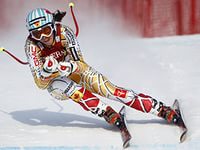 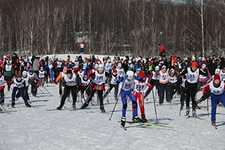 • Санный спорт 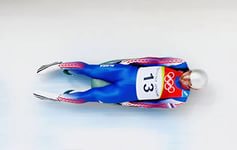 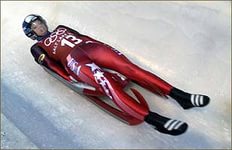 • Хоккей с шайбой 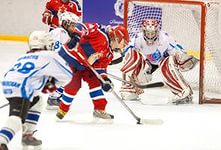 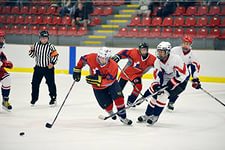 • Прыжки на лыжах с трамплина среди женщин 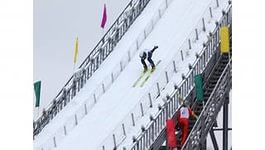 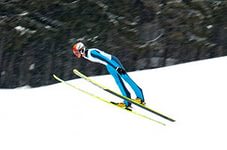 

- Отгадайте загадки, подумайте о чём идет речь? 
Две полоски на снегу 
Оставляю на бегу. 
Я лечу от них стрелой, 
А они опять за мной. (лыжи). 

Всё лето стояли, 
Зимы ожидали. 
Дождались поры – 
Помчались с горы. (санки). 

Загадка эта не легка: 
Пишусь всегда через две к. 
И мяч, и шайбу клюшкой бей, 
А называюсь я … (хоккей). 

Мчусь как пуля, я вперёд, 
Лишь поскрипывает лёд, 
Да мелькают огоньки! 
Что несёт меня?... (коньки). 

- Победители награждаются золотыми, серебряными и бронзовыми медалями. 
   
- А теперь мы исполним гимн Олимпиады Сочи-2014. 
(звучит музыка) 

Что такое Олимпиада? 
Это честный спортивный бой! 
В ней участвовать - это награда! 
Победить же может любой!!!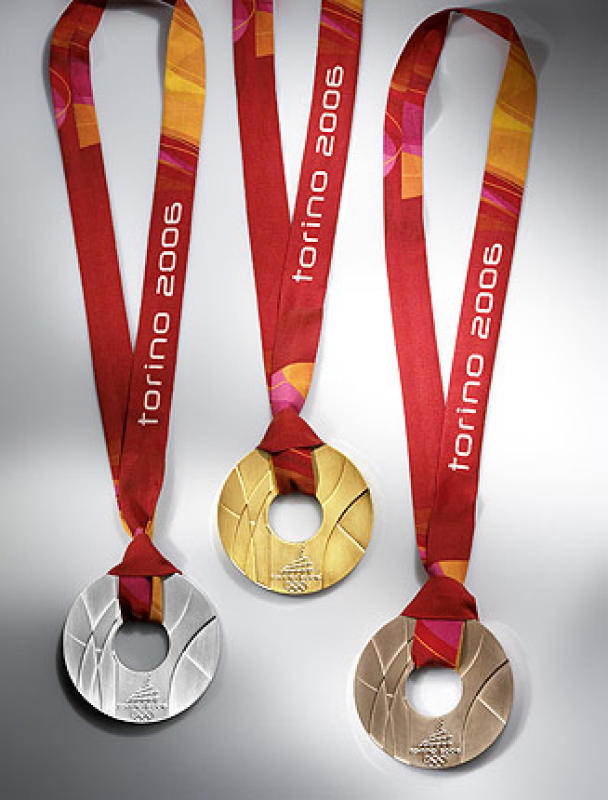 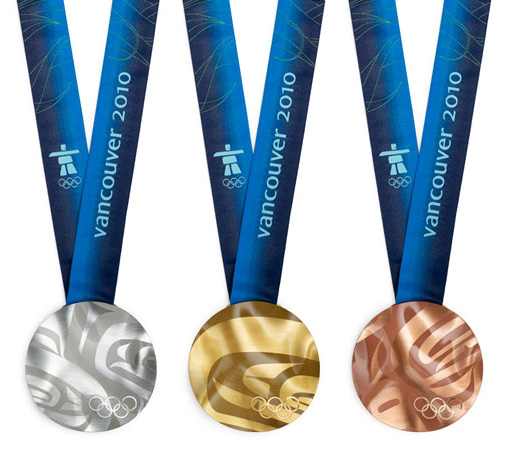 Классный час в 1 классе. 
Тема: Олимпиада в Сочи 2014. 

Цель: знакомство школьников с историей и культурой проведения Олимпийских игр. 

Задачи: 
1. Расширить знания учащихся о подготовке Олимпиады в Сочи в 2014 году. 
2. Формирование стремления к здоровому образу жизни, чувства гордости и уважения к спортивному наследию страны и спортивным достижениям россиян в Олимпийских играх. 
3. Развитие у учащихся творческих способностей, познавательной активности, навыков работы в группе. 
4. Сформировать положительное отношение к здоровому образу жизни. 
5. Воспитание патриотических чувств, гордость за свой город, свою страну, свой народ. 
6. Формирование дружеских отношений, уважения между всеми членами классного коллектива. 

Структура занятия: 
1. Введение учащихся в тему классного часа. 
2. Теоретическая часть: лекция; 
3. Практическая часть: исполнение учащимися гимна Олимпиады Сочи-2014. 

Ход занятия. 

- Ребята, какое знаменательное событие для всей нашей страны происходит в Сочи? (ответы детей) 
- Действительно, Российский город Сочи встретил спортсменов и гостей Олимпиады в феврале 2014 года. Я приглашаю Вас в путешествие в город Сочи. А отправимся мы туда на самолёте, как команда спортсменов, а в любой команде есть тренер, который помогает спортсменам достигать высоких результатов, а потом расслабляться после спортивных нагрузок. Чтобы достичь высоких результатов любой спортсмен должен ощущать поддержку своих друзей и близких. Давайте встанем в круг, возьмемся за руки и передадим своим друзьям, через рукопожатия все свои добрые теплые чувства и пожелания успеха! 

- А теперь устраивайтесь поудобнее, путь нам предстоит долгий. 

Олимпиа́да — крупнейшие международные спортивные соревнования, которые проводятся каждые четыре года. 
Родина Олимпийских игр – Древняя Греция, город Олимпия. 
От Олимпии и произошло название игр. На время Олимпийских игр в Древней Греции прекращались войны, и заключалось перемирие. 
Пять дней длились игры. Атлеты соревновались в пятиборье: 
бег, прыжки в длину, метание диска и копья, борьба. 
Проводились и конные состязания – гонки колесниц, запряжённых четвёркой 
лошадей. 

В этом году наша страна удостоилась чести проводить XXII Олимпийские зимние игры. Они проходят в Сочи с 7 по 23 февраля 2014 года. Вслед за ними – с 7 по 16 марта – состоятся XI Паралимпийские зимние игры. 

Сочи – крупнейший российский город-курорт, расположенный между Кавказскими горами и Черным морем. Он также самый протяженный город Европы – 145 км вдоль побережья. 

Олимпийский символ, это 5 переплетенных между собой колец, они означают 5 континентов Земли и встречу спортсменов всего мира. 
Европа – голубой, Азия – Жёлтый, Африка – чёрный, Австралия – зелёный, Америка – красный. 

Флаг Олимпийских игр 
- Рассмотрите олимпийский флаг. Опишите его. (ответы детей) 

- Верно. Олимпийский флаг – это полотно белого цвета с изображенными на нем Олимпийскими кольцами. 
Зажжение Олимпийского огня – один из важнейших ритуалов проведения олимпийских игр. Именно зажжение Олимпийского огня открывает Олимпийские Игры. Его доставляют прямо из Олимпии эстафетой к месту проведения игр лучшие спортсмены мира. 
Олимпийский девиз – «Быстрее, выше, сильнее!» 

Текст Олимпийской клятвы спортсменов: 
«От имени всех спортсменов я обещаю, что мы будем участвовать в этих Олимпийских играх, уважая и соблюдая правила, по которым они проводятся, в истинно спортивном духе, во славу спорта и во имя чести своих команд» 

Талисманом Олимпийских Игр обычно является изображение животного, которого особенно любят в той стране, в которой проводят очередные Олимпийские игры. 
Горный спасатель-альпинист Леопард живет в кроне огромного дерева, которое растет на самой высокой скале в заснеженных горах Кавказа. Он всегда готов прийти на помощь и не раз спасал расположенную неподалеку деревню от лавин. 
Леопард – прекрасный сноубордист, он научил этому виду спорта всех своих друзей и соседей. У Леопарда веселый нрав, он не может жить в одиночестве и очень любит танцевать. 

За полярным кругом в ледяном углу живет белый мишка. В его доме все сделано изо льда и снега: снежный душ, кровать, компьютер и даже спортивные тренажеры. 
Белый Мишка с раннего детства воспитывался полярниками. Именно они научили его кататься на лыжах, бегать на коньках и играть в керлинг. Но больше всего белому мишке понравилось кататься на спортивных санках. 
Он стал настоящим саночником и бобслеистом, а его друзья – тюлени и морские котики - с удовольствием наблюдают за его победами. Теперь они вместе устраивают соревнования по этим видам спорта, и долгой полярной ночью им некогда скучать! 

Зайка – самая активная жительница зимнего леса. Ее друзья всегда удивляются – и как она все успевает!? Ведь Зайка не только успевает учиться в Лесной Академии на «отлично», помогать маме в семейном ресторанчике «Лесная запруда», но и участвовать в различных спортивных соревнованиях. 
Зайка уверяет своих друзей, что у нее нет никакого секрета: просто она очень любит спорт. А еще она любит петь и танцевать. 


Давайте познакомимся с зимними видами спорта. 

• Биатлон • Бобслей: бобслей, скелетон • Конькобежный спорт: конькобежный спорт, фигурное катание, шорт-трек • Кёрлинг • Лыжный спорт: горнолыжный спорт, лыжное двоеборье, лыжные гонки, прыжки на лыжах с трамплина, сноубординг, фристайл • Санный спорт • Хоккей с шайбой • Прыжки на лыжах с трамплина среди женщин 

- Отгадайте загадки, подумайте о чём идет речь? 
Две полоски на снегу 
Оставляю на бегу. 
Я лечу от них стрелой, 
А они опять за мной. (лыжи). 

Всё лето стояли, 
Зимы ожидали. 
Дождались поры – 
Помчались с горы. (санки). 

Загадка эта не легка: 
Пишусь всегда через две к. 
И мяч, и шайбу клюшкой бей, 
А называюсь я … (хоккей). 

Мчусь как пуля, я вперёд, 
Лишь поскрипывает лёд, 
Да мелькают огоньки! 
Что несёт меня?... (коньки). 

- Победители награждаются золотыми, серебряными и бронзовыми медалями. 
   
- А теперь мы исполним гимн Олимпиады Сочи-2014. 
(звучит музыка) 

Что такое Олимпиада? 
Это честный спортивный бой! 
В ней участвовать - это награда! 
Победить же может любой!!!